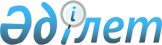 Об утверждении формы реестра счетов-фактур по товарам (работам, услугам), приобретенным в течение налогового периода (отчетного квартала)
					
			Утративший силу
			
			
		
					Приказ Министра государственных доходов Республики Казахстан от 3 декабря 2001 года N 1642. Зарегистрирован в Министерстве юстиции Республики Казахстан 29 декабря 2001 года N 1721. Утратил силу - приказом Министра финансов Республики Казахстан от 10.12.2002г. N 608 (V022079)     Примечание РЦПИ. Приказ Министра государственных доходов Республики Казахстан от 3 декабря 2001 года N 1642 утратил силу - приказом  Министра финансов Республики Казахстан от 10.12.2002г. N 608. 

 

    В соответствии с Кодексом  Республики Казахстан от 12 июня 2001 года "О налогах и других обязательных платежах в бюджет" (Налоговый кодекс) приказываю: 



      1. Утвердить прилагаемую форму реестра счетов-фактур по товарам (работам, услугам), приобретенным в течение налогового периода (отчетного квартала), согласно приложению N 1, и порядок заполнения формы реестра счетов-фактур по товарам (работам, услугам), приобретенным в течение налогового периода (отчетного квартала), согласно приложению N 2 к настоящему приказу. 

      2. Департаменту методологии направить настоящий приказ на государственную регистрацию в Министерство юстиции Республики Казахстан. 



      3. Настоящий приказ вступает в силу со дня государственной регистрации и вводится в действие с 1 января 2002 года.       Министр 

                                        Приложение N 1 

                             к приказу Министра государственных 

                                доходов Республики Казахстан 

                                от 3 декабря 2001 года N 1642                                          Форма 307.00                          Реестр счетов-фактур 

             по товарам (работам, услугам), приобретенным 

           в течение налогового периода (отчетного квартала)                                Укажите номер текущей страницы: _ _ _Лист А      Прочитайте Правила составления данной формы. Внимание! Не использовать символы +,/,%,Z, заполнять шариковой или 

          перьевой ручкой, Черными или Синими чернилами, заглавными 

          печатными символами. 

___________________________________________________________________________ 

              Раздел. Общая информация о плательщике налога 

                        на добавленную стоимость      Раздел. Сумма НДС по приобретенным товарам (работам, услугам) 

___________________________________________________________________________ 

А  N    В  РНН поставщика              С  Серия и N свидетельства 

                                       о постановке на учет по 

                                       НДС поставщика _ _ _   Итого (строка заполняется      Серия   Номер 

        только по итогу формы) 

_ _ _   _ _ _ _ _ _ _ _ _ _ _ _ _      _ _ _ _ _ _ _ _ _ _ _ _ _ 

_ _ _   _ _ _ _ _ _ _ _ _ _ _ _ _      _ _ _ _ _ _ _ _ _ _ _ _ _ 

_ _ _   _ _ _ _ _ _ _ _ _ _ _ _ _      _ _ _ _ _ _ _ _ _ _ _ _ _ 

_ _ _   _ _ _ _ _ _ _ _ _ _ _ _ _      _ _ _ _ _ _ _ _ _ _ _ _ _ 

_ _ _   _ _ _ _ _ _ _ _ _ _ _ _ _      _ _ _ _ _ _ _ _ _ _ _ _ _ 

_ _ _   _ _ _ _ _ _ _ _ _ _ _ _ _      _ _ _ _ _ _ _ _ _ _ _ _ _ 

_ _ _   _ _ _ _ _ _ _ _ _ _ _ _ _      _ _ _ _ _ _ _ _ _ _ _ _ _ 

__________________________________________________________________________ Продолжение таблицы 

__________________________________________________________________________ 

   Раздел. Сумма НДС по приобретенным товарам (работам, услугам)    

___________________________________________________________________________ 

D  Дополнительный        Е   N счета-фактуры        F  Дата выписки        

   счет-фактура                                        счета-фактуры 

       __                    _______________           _ _ _ _ _ _ _ 

       __                    _______________           _ _ _ _ _ _ _ 

       __                    _______________           _ _ _ _ _ _ _ 

       __                    _______________           _ _ _ _ _ _ _ 

       __                    _______________           _ _ _ _ _ _ _ 

       __                    _______________           _ _ _ _ _ _ _ 

       __                    _______________           _ _ _ _ _ _ _               __________________________________________________________________________ 

                                                       Форма 307.00                           Реестр счетов-фактур 

             по товарам (работам, услугам), приобретенным 

           в течение налогового периода (отчетного квартала)                               Укажите номер текущей страницы: _ _ _ Лист В      Прочитайте Правила составления данной формы. Внимание! Не использовать символы +,/,%,Z, заполнять шариковой или 

          перьевой ручкой, Черными или Синими чернилами, заглавными 

          печатными символами. 

___________________________________________________________________________ 

              Раздел. Общая информация о плательщике налога 

                        на добавленную стоимость    

___________________________________________________________________________ 

1  РНН _ _ _ _ _ _ _ _ _ _ _ _       

2  Период:   А  Месяц _ _ Или Квартал __   В Год _ _ _ _ 

3  Реестр счетов-фактур (Укажите х в соответствующей ячейке): 

   Основной __  Дополнительный __ 

___________________________________________________________________________ 

  Раздел. Сумма НДС по приобретенным товарам (работам, услугам) 

___________________________________________________________________________ 

А  N      G  Всего стоимость без НДС    H  В том числе облагаемый 

                                           оборот    

             млрд.    млн.  тыс.           млрд.    млн.  тыс. 

_ _ _ 

_ _ _        _ _ _ _ _ _ _ _ _ _ _ _       _ _ _ _ _ _ _ _ _ _ _ _ 

_ _ _        _ _ _ _ _ _ _ _ _ _ _ _       _ _ _ _ _ _ _ _ _ _ _ _ 

_ _ _        _ _ _ _ _ _ _ _ _ _ _ _       _ _ _ _ _ _ _ _ _ _ _ _ 

_ _ _        _ _ _ _ _ _ _ _ _ _ _ _       _ _ _ _ _ _ _ _ _ _ _ _ 

_ _ _        _ _ _ _ _ _ _ _ _ _ _ _       _ _ _ _ _ _ _ _ _ _ _ _ 

_ _ _        _ _ _ _ _ _ _ _ _ _ _ _       _ _ _ _ _ _ _ _ _ _ _ _ 

_ _ _        _ _ _ _ _ _ _ _ _ _ _ _       _ _ _ _ _ _ _ _ _ _ _ _ 

__________________________________________________________________________ 

     Продолжение таблицы __________________________________________________________________________ 

   Раздел. Сумма НДС по приобретенным товарам (работам, услугам) 

___________________________________________________________________________ 

         I   Сумма НДС              млрд.  млн.   тыс. 

             _ _ _ _ _ _ _ _ _ _ _ _ 

             _ _ _ _ _ _ _ _ _ _ _ _ 

             _ _ _ _ _ _ _ _ _ _ _ _ 

             _ _ _ _ _ _ _ _ _ _ _ _ 

             _ _ _ _ _ _ _ _ _ _ _ _ 

             _ _ _ _ _ _ _ _ _ _ _ _ 

             _ _ _ _ _ _ _ _ _ _ _ _ 

             _ _ _ _ _ _ _ _ _ _ _ _ 

             _ _ _ _ _ _ _ _ _ _ _ _ 

__________________________________________________________________________ _____________________________                   __________________________ 

     Не выходить за               Код              Не выходить за 

   ограничительную рамку          налогового    ограничительную рамку 

                                  органа 

Ф.И.О. Лица ответственного за     _ _ _ _       Ф.И.О. Должностного лица, 

составление Реестра   Подпись                   принявшего Реестр  Подпись 

_____________________________                   __________________________                     М.П.          Дата принятия _ _ _ _ _ _ _   _____  М.Ш. 

                                               Цифрами день, месяц, год 

__________________________________________________________________________ 

                                                  Приложение N 2 

                                                к приказу Министра 

                                              государственных доходов 

                                               Республики Казахстан 

                                           от 3 декабря 2001 года N 1642                                 Порядок 

                   заполнения реестра счетов-фактур 

             по товарам (работам, услугам), приобретенным 

            в течение налогового периода (отчетного квартала)       1. Настоящий порядок разработан в соответствии с Кодексом  Республики Казахстан от 12 июня 2001 года "О налогах и других обязательных платежах в бюджет" (Налоговый Кодекс), устанавливает форму реестра счетов-фактур по товарам (работам, услугам), приобретенным в течение налогового периода (отчетного квартала), и определяет порядок его заполнения (далее - Реестр). 

      2. Реестр составляется: 

      1) на бумажном носителе - заполняется шариковой или перьевой ручкой, черными или синими чернилами, заглавными печатными символами или с использованием печатающего устройства; 

      2) на электронном носителе. 

      3. При представлении Реестра: 

      1) в явочном порядке на бумажном носителе, Реестр составляется в двух экземплярах, один экземпляр возвращается налогоплательщику с отметкой налогового органа; 

      2) по почте на бумажном носителе заказным письмом с уведомлением, налогоплательщик получает уведомление почтовой или иной организации связи; 

      3) в электронном виде в явочном порядке либо по электронной почте, в соответствии с подпунктом 3) пункта 8 статьи 69 Кодекса, плательщик налога на добавленную стоимость получает в налоговом органе либо по электронной почте уведомление о доставке Реестра. 

      4. При заполнении Реестра не допускаются исправления, подчистки и помарки, не используются символы +, /, %, Z. 

      5. Отрицательные значения сумм обозначаются знаком "-" в первой левой ячейке соответствующей строки (графы). 

      6. При отсутствии показателей соответствующие ячейки Реестра не заполняются. 

      7. Реестр подписывается должностным лицом, заполнившим Реестр, и заверяется печатью. 

      8. Плательщики налога на добавленную стоимость, имеющие структурные подразделения, самостоятельно осуществляющие приобретение товаров (работ, услуг), вправе составлять Реестр отдельно по каждому подразделению и не сводить их в общий Реестр. 

      9. В Реестр не включаются счета-фактуры, выписанные на получение предварительной оплаты (аванса). Данные счета-фактуры включаются в Реестр в том налоговом периоде (отчетном квартале), в котором фактически были получены товары (работы, услуги). 

      В случае, если к ранее полученным счетам-фактурам были выписаны дополнительные счета-фактуры, они также включаются в Реестр. 

      10. В разделе "Общая информация о плательщике налога на добавленную стоимость" налогоплательщик указывает следующие данные: 

      1) регистрационный номер налогоплательщика; 

      2) полное наименование в соответствии с учредительными документами или фамилия, имя, отчество индивидуального предпринимателя; 

      3) серия, номер и дата выдачи свидетельства о постановке на учет по налогу на добавленную стоимость; 

      4) период, за который составляется Реестр, определяемый в соответствии с пунктом 3 статьи 247 Кодекса. Реестр составляется за месяц или квартал. Если периодом является квартал, то ячейки для отражения месяца не заполняются. Период указывается арабскими цифрами. При указании номера месяца, имеющего менее двух символов, левая ячейка не заполняется; 

      5) вид Реестра - основной или дополнительный - производится отметка в соответствующей ячейке. 

      11. В разделе "Сумма НДС по приобретенным товарам (работам, услугам)" указывается: 

      в графе А - порядковый номер строки; 

      в графе В - регистрационный номер поставщика, указанный в счете-фактуре; 

      в графе С - серия и номер свидетельства о постановке на учет по налогу на добавленную стоимость поставщика, указанного в счете-фактуре; 

      в графе D - делается отметка, если по данной строке указываются сведения из дополнительного счета-фактуры; 

      в графе Е - номер счета-фактуры (или дополнительного счета-фактуры); 

      в графе F - дата выписки счета-фактуры (или дополнительного счета-фактуры); 

      в графе G - общая стоимость товаров (работ, услуг), указанных в счете-фактуре, без учета налога на добавленную стоимость; 

      в графе Н - общая стоимость товаров (работ, услуг), облагаемых налогом на добавленную стоимость, без учета налога на добавленную стоимость; 

      в графе I - сумма налога на добавленную стоимость, указанная в счете-фактуре. 

      12. Прием Реестра в налоговом органе от налогоплательщиков производится специалистами, назначенными приказом по налоговому органу.     При приеме Реестра на обоих экземплярах указывается фамилия, имя, отчество должностного лица налогового органа, принявшего Реестр, и дата приема Реестра. Один экземпляр Реестра возвращается плательщику налога на добавленную стоимость. 
					© 2012. РГП на ПХВ «Институт законодательства и правовой информации Республики Казахстан» Министерства юстиции Республики Казахстан
				1  РНН _ _ _ _ _ _ _ _ _ _ _ _      2 Ф.И.О. или наименование 

                                      плательщика НДС _ _ _ _ _ _ _ _ _ _ 

3  Свидетельство о постановке на учет по НДС _ _ _ _ _ _ _ _ _ _ _ _ _ _ _    Серия и номер _ _ _ _ _ _ _        Дата выдачи _ _ _ _ _ _ _ _ _ _ _ _  

4  Период: А  Месяц _ _ Или Квартал _  В Год _ _ _ _ 

5  Реестр счетов-фактур (Укажите х в соответствующей ячейке): 

   Основной __  Дополнительный __ 